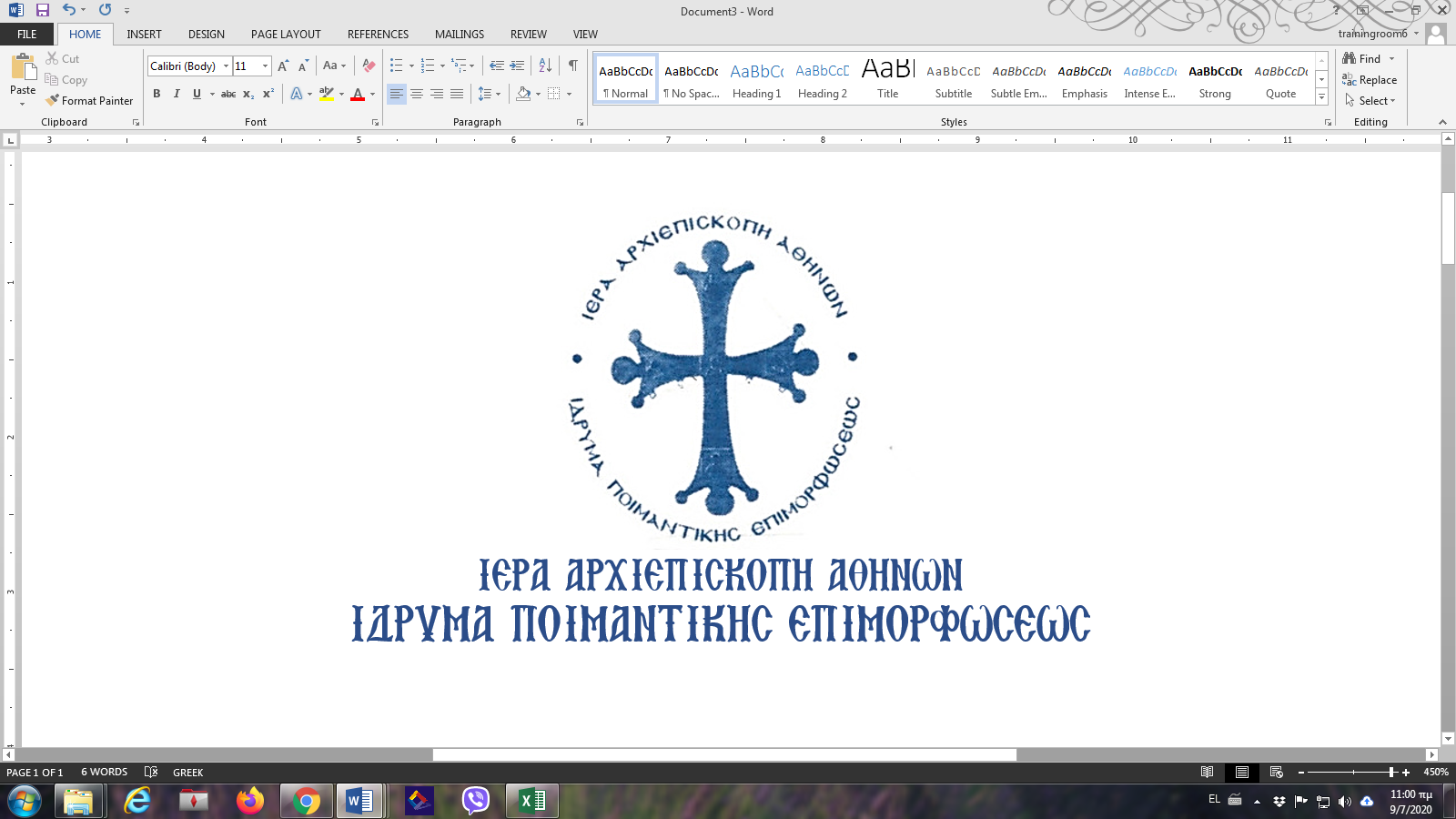 THEMATIC UNITS OF  NEW PROGRAM(years 2021 - 2023)For the Act "Lifelong Learning Programs of the Human Resources of the Church - Development of Open Online Courses"with OPS Code 5073422Θ1. WORSHIP AND CULTURE IN MODERN LIFE (56 teaching hours)Author of 480 pages educational material: Mr. Panagiotis Skaltsis, Professor of Liturgy (history and theology of Christian worship) at AUTH (with the contribution of Mr. Georgios Filias, Professor of Λειτουργικής, Liturgy, history and theology of Christian worship, at EKPA)Θ2. CONSULTING ON MODERN ISSUES (35 teaching hours)Author of 90 pages educational material: Mr Petros Panagiotopoulos, Assistant Professor of Pastoral Ethics AUTH (with the contribution of father Athanasios Gkikas and Vasileios Kallikmanis, Professors AUTH)Θ3. CANON -CHRUCH LAW: EXTENSIONS AND APPLICATION IN THE MODERN LIFESTYLE (28 teaching hours)Author of 370 pages educational material: Reverand Metropolitan of Peristeri Mr. Grigorios, Professor of Canon Law, EKPAΘ4 ECUMENIC COUNSILS AND MODERN REALITY (28 teaching hours)Author of 115 pages educational material: Mr. Athanasios Glaros, Associate Professor of the Orthodox Ecclesiastical Secretariat of EKPA.Θ5. THE AESTHETICS OF WORSHIP (35 teaching hours)Author of 130-page educational material: Mr. Tryfon Tsombanis, Associate Professor of Aesthetics of Worship and Speech at AUTH.Θ6. PEDAGOGICAL USE OF BIBLE TEXTS (28 teaching hours)Author of 210 pages educational material: Mr. Sotirios Despotis, Professor of Interpretation of the New Testament at EKPA.Θ7. MODERN PROBLEMS AND POINT ISSUES UNDER THE VIEW OF CHURCH FATHERS (49 teaching hours)Authors of 215 pages of educational material: Mr. Evangelos Pepes, Assistant Professor of Christian Pedagogy, AUTH. - Mr. Athanasios Stogiannidis, Assistant Professor of School Pedagogy and Teaching Methodology of the Course of Religious Studies, AUTh.Θ8. ORGANIZATION AND ADMINISTRATION OF THE PARISH - OFFER TO THE MAN (28 teaching hours)Authors of educational material of 155 pages: Mr. Triantaphyllos Boltetsos, Dr. of Theology - Mr. Charalambos Andreopoulos, Dr. Of TheologyΘ9. TRAINING OF NEW CHURCH EXECUTIVES AND VOLUNTEERS ON POINT ISSUES (49 teaching hours)Author of 200-page educational material: Prot. Christoforos Chronis, Dr. of Theology (with the contribution of Prot. Theodoros Tsampatzidis, Dr. of Theology)Θ10. THEORY OF ORGANIZATION AND DEVELOPMENT OF THE CHURCH MISSION (28 teaching hours)Authors of 115 pages educational material: Ms. Irini Christinaki, Professor of Canon Law of the Theological School of EKPA. - Mr. Eleftherios Babasis, Dr. of Theology, labor consultant, scientific associate of EKPA.Θ11. THE SAINTS OF ATHENS. FACES AND CULTURAL MONUMENTS OF THE CHURCH HISTORY OF ATHENS AND THEIR MESSAGE TO MODERN SOCIETY (28 teaching hours)Author of 195 pages educational material: Ms. Eleni Liapi, PhD Candidate of TheologyΘ12. MAN AND THE ENVIRONMENT IN THE PERSPECTIVE OF A GREEN UNIVERSE (28 teaching hours)Authors of 155 pages educational material: Mr. Panagiotis Yfantis, Professor of Paternal Thought and Hagiology at AUTH. - Mr. Konstantinos Zorbas, Dr. of TheologyΘ13. VULNERABLE SOCIAL GROUPS AND CHURCH (28 teaching hours)Author of 110-page educational material: Mr. Konstantinos Kotsiopoulos, Professor of Sociology of Christianity, AUTH.Θ14. THE IMPACT OF TECHNOLOGY ON MODERN MAN (28 teaching hours)Authors of educational material 250 pages: Archim. Ioannikios Giannopoulos, Doctor-Theologian, Archim. Ioannikios Zampelis, Dr. of Law - Theologian - Mr. Athanasios Koliofoutis, Dr. of TheologyΘ15. ASPECTS OF THE GREEK REVOLUTION OF 1821 (35 teaching hours)Author of 205 pages of educational material: Reverend Metropolitan of Kilkis Mr. BartholomewΘ16. ISLAMIC PANORAMA: WORLD, EUROPE, GREECE FROM EARLY TO TODAY (28 teaching hours)Authors of 135-page educational material: Ms. Angeliki Ziaka, Associate Professor of Religious Studies, AUTH - Mr. Michalis Marioras, Associate Professor of History of Religions, EKPAΘ17. HOLOCAUSTS AND ANTI-SEMITISM (28 teaching hours)Authors of 135-page educational material: Mr. George Antoniou, Assistant Professor of History, AUTH - Mr. Evangelos Hekimoglou, Dr. of Economic History and Curator of the Jewish Museum of Thessaloniki (with the contribution of Mr. Georgios Filias, Professor of Liturgy, EKPA, and Mr. Konstantinos Kotsiopoulos, Professor of Sociology of Christianity AUTHΘ18 TRAINING OF EXPERT CHANTERS AND TRADITIONAL MUSICIANS (56 teaching hours)Authors of educational material 185 pages: Mr. Antonios Konstantinidis, Dr. of Musicology - Protopresbyter Grigorios Karalis, Professor of Byzantine MusicΘ19. DEEPENING IN BYZANTINE AND TRADITIONAL MUSIC (56 teaching hours)Authors of educational material 195 pages: Mr. Grigorios Anastasiou, Dr. of Musicology - Mr. George Demelis, PhD Candidate of  MusicologyΘ20. GREEK AND EUROPEAN MUSIC CULTURE WITH EMPHASIS ON ECCLESIASTIC MUSIC (49 teaching hours)Author of 135 pages educational material: Mr. Dimitrios Balageorgos, Associate Professor of Byzantine Musicology, EKPA.S/NThematic Unit Subject TitleHours1.1. Start - program content and objectives - Introduction to the program11.2. Basic elements of Worship Theology32.Priest’s preparation office – Clothing – Offertory43.Divine Liturgies of John Chrysostom and Basil the Great (Byzantine Tradition)44.Divine Liturgy of Presanctified Gifts (Byzantine and Jerusalem Tradition)45.Divine Liturgies of Apostolic Orders and Saint James (Antiochian - Jerusalem Tradition)46.Divine Liturgies of Apostle Mark and Gregory the Theologian (Alexandrian Tradition)47.The Mysteries of Baptism and Anointing48.The Mysteries of Marriage and the Eucharist49.Devotional of the Deceased -Holy Memorials410.Devotionals of Vesper and the Office after dinner with all variations411.Devotionals of Matins and the Office of Hours with all variations412.Devotionals of Prayer’s Canon to the Virgin and Acathistic anthem413.Devotional of Sanctification (Small and Large)414.1.Devotional of the all night Office and the Office of Midnight214.2.Assessment of trainees - Presentation of assignments - Feedback 2S/NThematic Unit Subject TitleHours1.1. Start - program content and objectives - Introduction to the program11.2. Modern “alternative” family forms 32.Bioethical dilemmas of artificial or assisted reproduction43.Spiritual, psychological, and psychosomatic effects of abortions44.Contemporary reality and concerns in the issue of transplants45.The problem of euthanasia46.Challenges and concerns concerning artificial intelligence47.Pastoral approach to interracial relationships48.The contribution of the elderly in the education of children in the family49.1.Spiritual support in modern society19.2.Assessment of trainees - Presentation of assignments - Feedback 2S/NThematic Unit Subject TitleHours1.1. Start - program content and objectives - Introduction to the program11.2. Proverbs in Canon Law and Canon Economy-Provision32.1st Century-883: The Canon and the Corpus Canonum of the Church43.883-1453: The Canonical Memoranda and the Normal Developments44.1453-1852/59: The Canonical Collections of the Orthodox Church45.1860-present (21st century): The state influence on the two homonymous Laws Canonical Mystery and Canonical Pastoral46.Canonical Mystery and Canonical Pastoral47.1.Current issues of Canon content27.2.Assessment of trainees - Presentation of assignments - Feedback2S/NThematic Unit Subject TitleHours1.1. Start - program content and objectives - Introduction to the program11.2. History and Theology of Ecumenical Council 32.Ecumenical synodal consciousness. Definition and characteristics.43.Ecumenical Synodal Consciousness, Christian Anthropology and Psychosocial Therapy44.Ecumenical synodal consciousness and modern pastoral applications45.Ecumenical synodal conscience and human rights46.Ecumenical synodal consciousness and bioethics47.1.Ecumenical synodal consciousness and humanitarian crisis27.2.Assessment of trainees - Presentation of assignments - Feedback2S/NThematic Unit Subject TitleHours1.1. Start - program content and objectives - Introduction to the program11.2. Aesthetics as a demand in life and worship32.Church building, Worship, art, aesthetics & architectural decoration of the temple43.Aesthetics as a mean of education and salvation. The iconographic program of a temple. Murals, mosaics, portable icons. Rules and conditions44.Icon, member, and hymn, chanting art, as pillars of the aesthetic education of the people45.Tradition and renewal in Worship, problems, and challenges of the modern era46.The "temptation" of technology and the secularization of worship. Rules and limits. Audio installations, lighting, audiovisual media, cameras47.The aesthetics of the speech of the functional texts. The reason and the aesthetics of the language of the sermon48.The WHAT and HOW of worship today. The risk of exaggeration49.1.The material means of worship as a point of sanctification of Man19.2.Assessment of trainees - Presentation of assignments - Feedback2S/NThematic Unit Subject TitleHours1.1. Start - program content and objectives - Introduction to the program11.2. Bible and Eucharist32."Genesis and Polygenesis (" Revelation ")": The Mysteries of the Beginning and the End43.Experiencing the biblical "motifs of Death and Life": “Invitatation” - Exodus - Testament /" Law "- Land of Promise - Redemption"44.Biblical "Models": Jonah - Ruth - Paul45. The "World Language of Symbols" and the Bible:  Bread, Street, Well46.Decoding the Message of a Letter of ap. Paul: (Cross, Resurrection, Justification).47.1.Summary: The "Transfiguration" of the Scriptures from Art and Preaching in the Modern Parish27.2.Assessment of trainees - Presentation of assignments - Feedback2S/NThematic Unit Subject TitleHours1.1. Start - program content and objectives - Introduction to the program11.2. The topicality of the theology of the Church Fathers42.Orthodox Christian education of children and adolescents43.Dealing with the problems of childhood and adolescence in paternal theology44.Issues of social relations of modern man and the pedagogical role of the Orthodox tradition45.Identity and distinctness: Pedagogical and social dimensions in the Orthodox tradition46.The treatment of the phenomena of violence and fanaticism according to the patriarchal theology of the Church47.The social character of the Church teaching 48.Orthodox approach to the problem of unemployment49.State-of-the-art technology: Ethical dilemmas and perspectives410.The contribution of paternal theology to the treatment of bioethical dilemmas in the framework of orthodox education411.Body and sexes in the Orthodox tradition412.1.Pedagogical science in the Church today212.2.Assessment of trainees - Presentation of assignments - Feedback2S/NThematic Unit Subject TitleHours1.1. Start - program content and objectives - Introduction to the program.11.2. The Church as N.P.D.D. Charter. Laws and Regulations concerning the Church32.Parish administration43.Ecclesiastical council44.Temple activities45.Economics of the temple46.Digital contribution47.1.Archive of the temple27.2.Assessment of trainees - Presentation of assignments - Feedback2S/NThematic Unit Subject TitleHours1.1. Start - program content and objectives - Introduction to the program11.2. The priesthood in the Old and New Testaments - Evolution and formation of the sacrament of priesthood42.The degrees of the priesthood - A liturgical standard of the sacrament of priesthood43.Theological approach to the sacrament of priesthood according to the Church Fathers44.Clergy legislation: Payroll, insurance, rights, and other provisions - The clergy today: civil servant or clergyman45.Hymnology - typical of sacred devotionals46.The pastoral work of the clergy today: challenges, problems, obligations47.Innovative invitation and social networking actions with parish life and action48.Sustainable development and certified security in everyday parish life and practice49.Methodological approach to catechism through experiential, artistic, environmental, and interdisciplinary actions410.The traditional game in the catechism practice and the development of psychomotor skills411.Interactive Catechism: Using Web 2.0 Apps in Catechism and Parish Life - Safe Internet Us412.1.Organization and Administration of Camps212.2Assessment of trainees - Presentation of assignments - Feedback2S/NThematic Unit Subject TitleHours1.1. Start - program content and objectives - Introduction to the program11.2. Organization and Administration of Ecclesiastical Organization32.Basic Economic Principles, Innovation and Strategic Development Planning43.Central, Regional and Local Development of the Ecclesiastical Mission44.Leadership, Human Resource Management, Problem Solving Methods45.Risk Assessment, Business Planning and Total Quality Management46.Functional Programming and Synergy47.1.Church and sustainable development27.2Assessment of trainees - Presentation of assignments - Feedback2S/NThematic Unit Subject TitleHours1.1. Start - program content and objectives - Introduction to the program11.2. Introduction to the science of Hagiology - Holiness in the theology of the Orthodox Church.32.The Christian monuments of Attica associated with the local saints of Athens43.Acquaintance with the saints of the Church of Athens. Part I from 51 AD until the 8th century AD44.Acquaintance with the saints of the Church of Athens. Part II from the 9th to the 15th century AD. (1453)45.Acquaintance with the saints of the Church of Athens. Part III from 1453 until today46.The saints as a timeless source of inspiration and meaning in the life of today's Christians - messages and extensions to today. Part I47.1.The saints as a timeless source of inspiration and meaning in the life of today's Christians - messages and extensions to today. Part II27.2Assessment of trainees - Presentation of assignments - Feedback2S/NThematic Unit Subject TitleHours1.1. Start - program content and objectives - Introduction to the program11.2. The relationship between man and the environment in the Bible32.The use and abuse of the natural environment in the Patriarchal and Hagiological Tradition of the Church43.The natural environment in the Worship practice and prayer of the Church44.Monasticism and the natural environment. Actions and Activities45.Ecological movements and ecological groups. Youth and Ecology46.Religions and Ecology. Ecclesiastical Organizations (KKE, WCC) and Ecology47.1.Towards an ascetic culture… for a green universe!27.2.Assessment of trainees - Presentation of assignments - Feedback2S/NThematic Unit Subject TitleHours1.1. Start - program content and objectives - Introduction to the program11.2. Modern theological view of the social contribution of the Church32.Social welfare intervention for the needy43.Disabled44.Prisoners45.Refugees and immigrants46.Addicts - drugs47.1.Roma27.2.Assessment of trainees - Presentation of assignments - Feedback2S/NThematic Unit Subject TitleHours1.1. Start - program content and objectives - Introduction to the program11.2.Modern Technology: a source of blessing or danger?32.The effects of modern technology on the psychosomatic and social development of man43.Man and machine in search of a way of coexistence (modus vivendi) - The "value of man" and the sanctity of the "face" as answers to the technological suffocation44.Legal parameters of the use of modern technology - The necessary value background in the search for self-regulation45.The digital generation gap and overcoming it - Practical suggestions for technological literacy for adults46.The use and abuse of modern technology in the pastoral practice of the Church47.1.Cyber Security27.2.Assessment of trainees - Presentation of assignments - Feedback2S/NThematic Unit Subject TitleHours1.1. Start - program content and objectives - Introduction to the program11.2. Romiosyni: Our national consciousness during the Turkish occupation32.Elements of the national identity of the Turkish-occupied Greek race: the diachronic written and spoken Greek language43.New Martyrs during the Turkish Occupation - New Martyr Texts and Lay Religiosity44.1.Outbreaks of alienation of the enslaved Greek race in the Ottoman Empire and counterweights to alienation24.2.The Modern Greek and European Enlightenment as presented in bibliographic sources25.1.The Greeks of the Diaspora and their contribution to the Greek Revolution25.2.The ideological, social, and political dimensions of European Philhellenism26.Revolutionary Constitutions, human rights, and the Orthodox Tradition47.The contribution of the Holy Monasteries to the Greek Revolution48.The timeless contribution of the Orthodox Church to Education and its coexistence with the historical truth49.1.200 years since the Greek Revolution19.2.Assessment of trainees - Presentation of assignments - Feedback2S/NThematic Unit Subject TitleHours1.1. Start - program content and objectives - Introduction to the program11.2. The knowledge of Islam through the Christian world32.Islam, Religion and State43.Sacred sites and their importance for world heritage44.Islam in Greece45.Interfaith Dialogue, Orthodoxy, and Islam46.The parish as a source of distribution in society47.1.Art: A point of coexistence of people and religions27.2.Assessment of trainees - Presentation of assignments - Feedback2S/NThematic Unit Subject TitleHours1.1. Start - program content and objectives - Introduction to the program11.2. Jewish and Christian worship: influences and differentiation32.Genocide and Holocaust43.The Holocaust in Greece44.The Church of Greece in the period of persecution45.Ordinary Christians and their attitude46.Anti-Semitism47.1.Sociological and Christian view of anti-Semitism27.2.Assessment of trainees - Presentation of assignments - Feedback2S/NThematic Unit Subject TitleHours1.1. Start - program content and objectives - Introduction to the program11.2. The most relevant between speech and membership32.Psaltic Art, liturgical art and music science43.Hymnology I. From the beginning of Christian poetry to Kontakion.44.Rule of Order. «Εverything must be done in the right way and in order».45.Ritual, aesthetics & theology of Psaltic Art46.Hymnology II. The poetry of the Canon47.History. The great musicians and the reform of Chrysanthos48.Folk song. The music of the Greek people49.Theory - Notation I. The components of the member410.Theory - Notation ΙΙ. The gender of spaces and the octave system411.Practice Ι. The hermeneutic genre of music and the hymns of the troparions412.Practice ΙΙ. The stylistic genre of music413.Practice IΙΙ. The priestly genus of music composition and the pronunciation of ecclesiastical readings414.1.Aesthetics and ritual of the cantor today214.2.Assessment of trainees - Presentation of assignments - Feedback2S/NThematic Unit Subject TitleHours1.1. Start - program content and objectives - Introduction to the program11.2. Byzantine Music (Psaltic Art): the autonomous Greek musical culture32.The Notation of Psaltic Art - The Origin, Etymology, Energy and Function of Psaltic Signs43.Octoechos of Psaltic Art (historical and theoretical approach)44.Byzantine and post-Byzantine Music (morphological and systematic analysis)45.Themes of chanting repertoire (a´) of Stichirarion - The Doxastarion of Iakovos Protopsaltis46.Themes of chanting repertoire (b´) of the Calophonic Hermologion  47.Themes of the chanting repertoire (c´) of Calopfonia - The Kratimatarion48.The factors of Psaltic Art - Composition and function of chanting49.Hymnology - Celebration410.The functional environment of  Psaltic Art - The book of typical order of the Great Church of Christ411.External (traditional and artistic) Music written with Byzantine notation412.Theoretical teaching of External Music by teachers - old and new - of Psaltic Art and a discourse on the correspondence of tropical systems413.Psaltic Artas a universal musical language; adaptation to other languages ​​and transcription into other notations414.1.Aesthetics and ritual of the cantor today214.2.Assessment of trainees - Presentation of assignments - Feedback2S/NThematic Unit Subject TitleHours1.1. Start - program content and objectives - Introduction to the program11.2. Ecclesiastical community and musical expression. The role of psalms in the first Christian centuries42.Types and environments of worship and their musical expression43.The development of Hymnography in the East (from the early Byzantine to the mid-Byzantine period). West parallel44.The emergence, establishment, and evolution of the Octoechos in the East and as a parallel reality in the western monophonic member45.The genesis and evolution of psaltic notation. Comparison with western pneumatic notations: a common starting point for two opposite paths.46.Ecclesiastical poetry and diversity of Byzantine and post-Byzantine composition. Parallelism with the evolution of western church music from the Gregorian monophonic expression to ars nova and from there to modern polyphony47.Theology and musical style. The example of Ησυχασμού and its musical imprint and respectively the Protest and its musical effects48.Faces and milestones of church music history in East and West49.Factors of musical performance: dances of singers-choirs, “μονοφωνάρηδες”-soloists, “συστήματα αδόντων”. Schools, teaching practices410.National languages, local musical traditions and ecclesiastic music411.From creation to interpretation: great performers of the 20th century.412.1. Aesthetics and ritual of the cantor today212.2.Assessment of trainees - Presentation of assignments - Feedback2